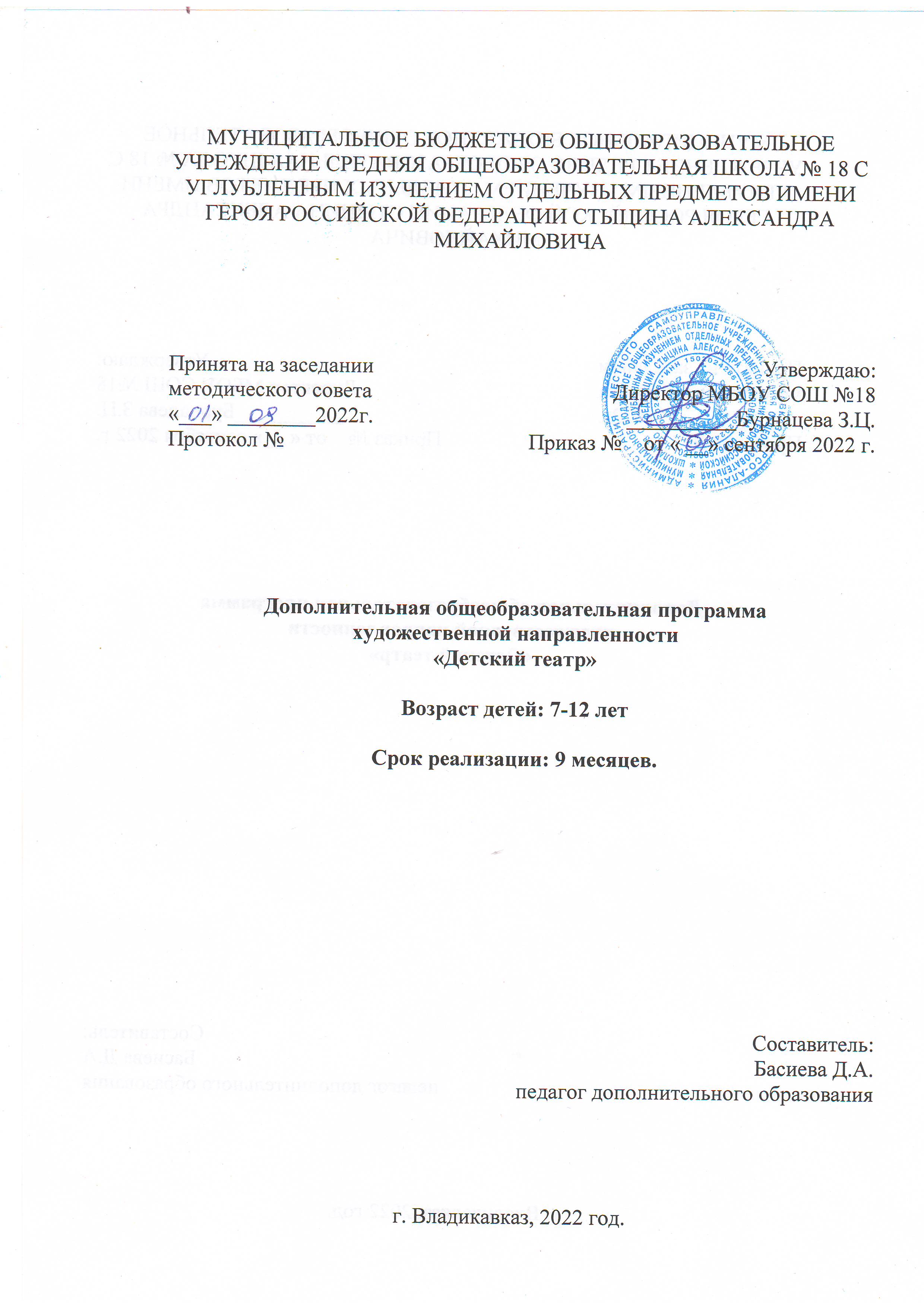                СОДЕРЖАНИЕ1.Паспорт программы   Дополнительная общеобразовательная  обще - развивающая программа художественной направленности «Детский театр».Автор - составитель программы:- Басиева Дана АртуровнаОрганизация-исполнитель: МБОУ СОШ  № 18.Адрес: РСО – Алания, г. Владикавказ, ул. Куйбышева, д. 75тел. 89627508139Возраст обучающихся:  7- 12 летСрок реализации программы: 9 месяцевСоциальный статус: обучающиеся,  г. ВладикавказаЦель программы: формирование целостной личности на основе художественно-культурных ценностей; развитие творческого потенциала и эмоционального мира ребенка через приобщение к искусству театра.Направленность программы: художественнаяУровень реализации: дополнительное образованиеУровень освоения программы: базовыйСпособ освоения содержания образования: креативный   2. Пояснительная записка«Театр ничуть не безделица и вовсе не пустая вещь..., это такая кафедра, с которой можно много сказать миру добра»Н.В. Гоголь  Изучение курса направлено на формирование основ эстетико-художественной культуры личности ребенка как части общей культуры человека, на развитие художественных способностей средствами театрального искусства, а также способствует самоопределению и самореализации обучающихся.      С древних времён различные формы театрального действа служили самым наглядным и эмоциональным способом передачи знаний и опыта в человеческом обществе. Позднее театр как вид искусства стал не только средством познания жизни, но и школой нравственного и эстетического воспитания подрастающих поколений. Преодолевая пространство и время, сочетая возможности нескольких видов искусства, театр обладает огромной силой воздействия на эмоциональный мир ребёнка. Занятия сценическим искусством не только вводят детей в мир прекрасного, но и развивают сферу чувств, будят соучастие, сострадание, развивают способность поставить себя на место другого, радоваться и тревожиться вместе с ним.     Использование программы позволяет стимулировать способность детей к образному и свободному восприятию окружающего мира, которое, развиваясь параллельно с традиционным рациональным восприятием, расширяет и обогащает его. Программа развивает личность ребёнка, его творческие способности, оптимизирует процесс развития речи, голоса, чувства ритма, учит вдумчивому отношению к художественному слову.его развитие очень велико. Его характерная особенность –отражениедействительности в художественных образах, которые действуют на сознание и чувства ребёнка, воспитывают в нём определённое отношение к событиям и явлениям жизни, помогают глубже и полнее познавать действительность. Произведения театрального искусства, богатые по своему идейному содержанию и совершенные по художественной форме, формируют художественный вкус, способность понять, различить, оценить прекрасное не только в искусстве, но и в действительности, в природе, в быту.Ученые утверждают, что дети наиболее активно проявляют свои творческие способности. Поэтому нужно помочь ребенку, заложить в детстве основы «правил игры», которые пригодятся ему во взрослой жизни, привить вкус к «играм хорошей драматургии». Здесь театр является неоценимым. Он радует ребенка, развлекает и одновременно развивает егоПрограмма разработана и основана на следующих нормативных документах:•	Федеральный закон Российской Федерации от 29 декабря 2012 г. N 273-ФЗ "Об образовании в Российской Федерации";•	Стратегия развития воспитания в Российской Федерации на период до 2025 года;•	Приказ от 9 ноября 2018 г. N 196 «Об утверждении порядка организации и осуществления образовательной деятельности по дополнительным общеобразовательным программам» (в ред. Приказов Минпросвещения РФ от 05.09.2019 N 470, от 30.09.2020 N 533)•	Федеральный государственный стандарт основного общего образования;•	"Концепция духовно-нравственного развития и воспитания личности гражданина России";•	Примерными требованиями к программам дополнительного образования (Приложение к письму Департамента молодежной политики воспитания и социальной поддержки детей Минобрнауки России от 11.12.2006г. №06-1844);•	Устав МБОУ СОШ № 15 им.Героя Советского союза Мильдзихова Х.З.  3.Новизна.       Общеобразовательная школа дает нужный объем знаний, умений и навыков школьнику в рамках школьной программы. Но современный выпускник должен не только хорошо владеть этими знаниями, но и ориентироваться и общаться в той ситуации, в которую он попадает, входя во взрослую жизнь. Для этого он должен уметь предвидеть проблемы и находить пути их решения, продумывать и выбирать варианты действий. Выпускник должен развить в себе творческие способности, чтобы решать новые для себя задачи. Театральные занятия – одни из самых творческих возможностей самореализации школьника. Здесь творчество и фантазия соседствуют друг с другом.  4.Актуальность.    Программа  обусловлена тем, что направлена на развитие мотивации к познанию  творчества, приобщение обучающихся к общечеловеческим ценностям, интеллектуальное и духовное развитие личности ребенка.     	Программа имеет общекультурный уровень освоения. Она развивается в ходе взаимодействия ребенка с окружающим миром, под влиянием обучения и воспитания.       	Театральная среда раскрывает широчайшие возможности для творческой деятельности ребят.5. Педагогическая целесообразность     программы заключается в развитии у детей коммуникабельности, логичности и стройности мышления, самостоятельности, мотивации личности к познанию и творчеству. Игра и творчество – естественные спутники жизни любого ребенка, источник радостных эмоций, обладающий великой воспитательной силой, т.к. театральное творчество всегда связано с решением определенных задач, 6 выполнением определенных обязанностей, преодолением разного рода трудностей и препятствий.       Образовательный процесс  включает в себя различные методы обучения:репродуктивный (воспроизводящий);наглядный (объяснение сопровождается демонстрацией наглядного материала);эвристический (проблема формулируется детьми, ими и предлагается способы ее решения).      Успешное развитие общеобразовательного процесса возможно при реализации следующих принципов:непрерывность и преемственность;принцип системности;принцип «проживания» изучаемого материала;принцип гуманизации воспитательного пространства.6. Цели и задачи программы:●   воспитание ребёнка через приобщение к театральному искусству;● создание условий для раскрытия и развития творческих способностей детей, через погружение в мир театра;● подготовка ребёнка к самостоятельному художественному творчеству, связанному с искусством театра.          ЗадачиВоспитательные:● прививать культуру осмысленного чтения литературных и драматургических произведений;● воспитывать интерес к мировой художественной культуре, театральному искусству и его жанровому многообразию;● воспитать художественный вкус;● научить воспитанников корректно общаться друг с другом в процессе репетиций;● воспитание культуры речи.Развивающие:● развивать навык творческого подхода к работе над ролью;● развивать пластические и речевые данные воспитанников;● развивать творческие способности, воображение, фантазию и память, расширять словарный запас.Образовательные: ● научить всему комплексу принципов и приёмов, необходимых для работы над ролью;● увлечь детей театральным искусством;Театр – искусство коллективное. Это прописная истина. И вместе с тем, театр – искусство индивидуальностей, ансамбль, объединённый одной общей целью. Этой целью обычно является постановка спектакля. Именно к достижению этой цели направлены все усилия, все компоненты творческого обучающего процесса. Именно в этом направлении бурно развивается фантазия и воображение воспитанников, как в области создания образа, так и в сфере создания костюмов, декораций, реквизита и т.д.70% содержания планирования направлено на активную двигательную деятельность учащихся. Это: репетиции, показ спектаклей, подготовка костюмов, посещение театров. Остальное время распределено на проведение тематических бесед, просмотр электронных презентаций и сказок, заучивание текстов, репетиции. Для успешной реализации программы будут использованы Интерет-ресурсы, посещение спектаклей.Программа «Театр и дети» строится на следующих концептуальных принципах:Коммуникативный принцип – позволяет строить обучение на основе общения равноправных партнеров и собеседников, даёт возможность высказывать своё мнение (при взаимном уважении), формирует коммуникативно-речевые навыки.Гуманистический принцип – создание благоприятных условий для обучения всех детей, признание значимости и ценности каждого ученика (взаимопонимание, ответственность, уважение).Принцип культуросообразности – предполагает, что творчество школьников должно основываться на общечеловеческих ценностях культуры и строится в соответствии с нормами и ценностями, присущими традициям региона, в котором они живут.Принцип патриотической направленности – предполагает использование эмоционально окрашенных представлений (образ эстетических явлений и предметов, действий по отношению к Отечеству, родному краю, гордость за российскую культуру).Принцип коллективности – даёт опыт взаимодействия с окружающими, сверстниками, создаёт условия для позитивно направленных самопознания, эстетического самоопределения, художественно-творческой самореализации.Принцип природосообразности – предполагает, что процесс творчества школьников основывается на научном понимании взаимосвязи естественных и социальных процессов, согласовывается с общими законами природы и человека, формирует у него ответственность за саморазвитие.Принцип успеха – каждый ребенок должен чувствовать успех в какой-либо сфере деятельности. Это ведет к формированию позитивной «Я-концепции» и признанию себя как уникальной составляющей окружающего мира. Принцип динамики – предоставить ребенку возможность активного поиска и освоения объектов интереса, собственного места в творческой деятельности, заниматься тем, что нравиться.Принцип демократии – добровольная ориентация на получение знаний конкретно выбранной деятельности; обсуждение выбора совместной деятельности в коллективе на предстоящий учебный год.Принцип доступности – обучение и воспитание строится с учетом возрастных и индивидуальных  возможностей подростков, без интеллектуальных, физических и моральных перегрузок.Принцип наглядности – в  учебной деятельности используются разнообразные иллюстрации, видеокассеты, аудиокассеты, грамзаписи.  Принцип систематичности и последовательности – систематичность и последовательность осуществляется как в проведении занятий, так в самостоятельной работе  воспитанников. Этот принцип позволяет за меньшее время добиться больших результатов. 7. Возраст обучающихся: дети 7-12 лет.      Количество детей в группе: 15-30 человек. 8.Срок реализации Программы- 9 месяцев. 9.Режим занятий – два раза в неделю.       Продолжительность занятий – 40 минут.      Форма обучения: очная.      Форма организации занятий: групповая.10.Формы организации образовательной деятельности.       В театральный кружок дети приходят с большим желанием приобщиться к прекрасному, играть и выступать. Атмосфера театральных занятий пробуждает в детях их творческое, художественное начало. Создается деловое сотрудничество – учитель – ученик, режиссер – актер. Здесь каждый сможет полно выразить свои мысли и чувства, свои желания и возможности. Проектный подход изначально ориентирован на самостоятельную работу школьника – индивидуальную, групповую или коллективную.Групповая работа предпочтительнее для ребят. Они с удовольствием общаются между собой, распределяя данные учителем задания, роли. Это возможность не только хорошо узнать друг друга, но и сравнить себя с ними. Кроме того, этот принцип работы требует внимание, уважение и терпимость к чужой точке зрения, умение отстаивать свою. Ребята приходят к выводу, что их успех зависит от совместной коллективной работы, от их партнерства. Особенно это важно во время постановки спектакля. От этого зависит его результат. Поэтому обучающий процесс строится на основе групповых занятий, обеспечивая для них разнообразие ролевых игр, тренингов.Основной формой учебного процесса является кружковое занятие. Курс рассчитан на занятия по 2 часа в неделю.  Основание - СанПиН 2.4.4.3172-14 "Санитарно-эпидемиологические требования к устройству, содержанию и организации режима работы образовательных организаций дополнительного образования детей".Время занятий – 40 минут.11.Методы обучения. Продвигаясь от простого к сложному, ребята смогут постичь увлекательную науку театрального мастерства, приобретут опыт публичного выступления и творческой работы. Важно, что в театральном кружке дети учатся коллективной работе, работе с партнёром, учатся общаться со зрителем, учатся работе над характерами персонажа, мотивами их действий, творчески преломлять данные текста или сценария на сцене. Дети учатся выразительному чтению текста, работе над репликами, которые должны быть осмысленными и прочувствованными, создают характер персонажа таким, каким они его видят. Дети привносят элементы своих идеи, свои представления в сценарий, оформление спектакля.Кроме того, большое значение имеет работа над оформлением спектакля, над декорациями и костюмами, музыкальным оформлением. Эта работа также развивает воображение, творческую активность школьников, позволяет реализовать возможности детей в данных областях деятельности.Освоение программного материала происходит через теоретическую и практическую части, в основном преобладает практическое направление. Занятие включает в себя организационную, теоретическую и практическую части. Организационный этап предполагает подготовку к работе, теоретическая часть очень компактная, отражает необходимую информацию по теме.В основу всего цикла реализации образовательно - воспитательного процесса, от его начала до определения эффективности, положены следующие методы, которые составляют единую целостную систему: метод игры. Каждый из нас испытывает потребность в игре, и именно в игре формируются его эстетические потребности. Шиллер считал: «Человек играет только тогда, когда он в полном значении слова человек, и он бывает вполне человеком лишь тогда, когда он играет».Основополагающим методом в театральной педагогике является метод физических действий. Данный метод основан на анализе пьесы, последующие действия которой выстраиваются в логическую цепь, образуя сквозное действие. При исполнении роли сквозное действие всегда остается неизменным, помогая актеру становиться образом, жить его жизнью как своей. В свою очередь действия актера приобретают различный характер, обусловленный его самочувствием в момент творчества, предполагая формирование и проявление таких чувств, как искренность, открытость, убежденность. - метод «психологического жеста» Михаила Чехова. Помогает актеру в оттачивании работы над ролью, в поиске внешней характеристики.- метод «исключения» Ежи Гротовского. Подразумевает умение обнаружить и устранить внутренние препятствия и зажимы на пути к созданию и воплощению образа;- метод «тотального выражения» Ежи Гротовского - включение целостного психофизического аппарата актера в процессе создания и воплощения образа»;Метод исторических параллелей, особенностью которого является эмоционально- логическое сравнение представлений, свойственных различным исторических эпохам и периодам развития общества. Такое сравнение способствует эффективному решению поставленных задач как при усвоении теоретических знаний по предмету, так и через обеспечение глубокого понимания коммуникативной стороны учебного процесса. Реализация данного метода может происходить тремя способами: рассказ учителя, коллективное обсуждение наиболее известных фактов и событий, а также анализ профессиональных качеств личности школьника с опорой на текстовой материал художественного произведения, раскрывающего сущность данного вопроса или проблемы. Метод действенного анализа – это способ научения навыкам волевого поведения, называемым «сценическим». Согласно этому методу, логика действий становится как бы партитурой артиста. К.С. Станиславский сравнивает действия актера с нотами, а логику действий с мелодией, которую они образуют. От пропуска в логической цепочке одного действующего лица могут быть неверно поняты поступки нескольких других действующих лиц, что влечет за собой изменения смысла сценического произведения. В педагогической профессии использование этого метода необходимо при построении логики урока, с целью формирования коммуникативной культуры школьника.Метод ролевого действия основан на заранее установленном подтексте, дающий возможность разрабатывать индивидуальные особенности каждого обучающегося, а также осуществлять контроль за качеством подготовки каждого школьника. В ходе использования этого метода акцентируется внимание на умении использовать те или иные элементы техники речи в зависимости от количества слушателей в классе, где осуществляется общение. Использование этого метода в процессе формирования коммуникативной культуры школьника способствует оптимизации выработки умений и навыков его устной монологической диалогической речи.Этюдный метод – это творческое исследование, изучение умом и телом какого-либо жизненного действия, человеческого поступка или события в предлагаемых обстоятельствах спектакля. В учебной практике выделяют различные виды этюдов.12.Планируемые результаты освоения программыВ результате изучения курса «Театр и дети» должны быть достигнуты определенные результаты.      1. Личностные результаты освоения курса предполагают:- умение общаться со сверстниками и взрослыми в разных ситуациях;- умение быть эмоционально раскрепощенным, чувствовать себя комфортно в любых жизненных ситуациях;- умение быть доброжелательными и контактными.     2. Метапредметные результаты освоения курса отражают:- продуктивное сотрудничество (общение, взаимодействие) со сверстникамипри решении задач на занятиях;- умение делать анализ имеющейся информации;- умение осуществлять информационную, познавательную и практическую деятельность с использованием различных средств коммуникации.    3. Предметные результаты - умение ориентироваться в пространстве, равномерно размещаться на сценической площадке;- умение двигаться в заданном ритме;- умение на сцене выполнять свободно и естественно простейшие физические действия;- умение  произвольно напрягать и расслаблять отдельные группы мышц;- умение сочинять небольшой рассказ на заданную тему;- умение менять по заданию педагога высоту и силу звучания голоса;- умение произносить скороговорки и стихотворный текст в движении;- умение прочитать наизусть стихотворный текст, правильно произнося слова и расставляя логические ударения;- владение элементарной терминологией театрального искусства;- владение навыками саморегуляции, самоконтроля;- владение навыками согласованных действий в группе;- владение навыками культурной речи, развитой фантазии и воображением.13. Формы аттестации.   Виды выполнений итоговой работыИтоговая работа театрального кружка – коллективная постановка спектакля, вечера или праздника, результат участия в конкурсах художественной направленности.Самостоятельная работа ученика проявляется на сцене, как освоения актерского мастерства. Театральная постановка осуществляется под руководством педагога. Актерская игра на сцене дает возможность наблюдать за умениями и навыками, которые приобрел ученик, восхищаться его талантом, творческой игрой импровизации (которые он «отточил» в процессе обучения). Это своего рода отчет итоговой работы в участии в создании спектакля (театрализованного представления) на районных и школьных мероприятиях.Динамика интереса учащихся к данному курсу отслеживается с помощью опроса.14. Методическое обеспечениеЗанятия проводятся в специально оборудованном помещении - актовом зале, обеспечивающем свободу перемещения во время выполнения упражнений. Упражнения, если надо по замыслу выполняются под музыку и в ритме музыки. Это развивает в детях чувство ритма и темпа ритма.           Физические нагрузки помогают в формировании устойчивого иммунитета. Активная подвижность театральных игр составляет необходимый противовес школьной статистики. Интеллектуальные, эмоциональные и физические нагрузки на молодой организм приведены в равновесие, а это помогает гармонизировать все процессы роста.         Тренинг по технике речи (особенно по дыханию и голосу) лучше делать стоя, хотя можно и сидя. Однако в любом случае нужно тщательно следить за тем, чтобы спина и плечи были расправлены (не сутулиться!), а голова держится прямо, подбородок не должен прижиматься к груди, не задираться вверх. При выполнении упражнения, стоя вес тела должен равномерно распределяться на обе ноги. Плечи не должны подниматься при вдохе и опускаться при выдохе.          Перед выполнением упражнений в любом тренинге необходимо освободиться от всякой скованности. Все тело должно быть спокойным, свободным.          Одежда для занятий может быть любой, главное - удобной и свободной. Дети должны комфортно себя чувствовать, выполняя любые упражнения, даже лежа на полу или стоя вверх ногами. Обувь должна быть очень мягкой: чешки, балетные тапочки, просто носки. Во избежание травм девочкам необходимо убрать волосы, снять с себя все украшения.15. Кадровое обеспечениеКадровое обеспечение - педагог дополнительного образования. Необходимые умения: владеть формами и методами обучения; использовать и апробировать специальные подходы к обучению в целях включения в образовательный процесс всех обучающихся, в том числе одаренных обучающихся и обучающихся с ограниченными возможностями здоровья; организовывать различные виды внеурочной деятельности: игровую, культурно – досуговую, учебно – исследовательскую; регулировать поведение обучающихся для обеспечение безопасной образовательной среды; реализовать современные формы и методы воспитательной работы, как на занятиях так и во внеурочной деятельности, ставить воспитательные цели, способствующие развитию обучающихся, независимо от их способностей; общаться с детьми, признавать их достоинство, понимая и принимая их. Необходимые знания: преподаваемый предмет; основные закономерности возрастного развития; основные методики преподавания, виды и приемы современных педагогических технологий; пути достижения образовательных результатов и способы оценки результатов обучения.Календарный учебный графикУчебный план16. Содержание учебного планаМодуль 1. Вводное занятие .Теория: Игры на знакомство. Диагностика обучающихся.
Театр как род искусства. Истоки  театра. Просмотр электронной презентации             «Да здравствует, Его Величество  Театр!».Модуль 2. Мастерство актера .Практика: Знакомство с законами построения этюда. Разбор этюдов. Объяснение упражнений психофизического тренинга Комплекс упражнений психофизического тренинга.Модуль 3. Сценическая речь .Практика: Введение в предмет сценическая речь. Знакомство с составляющими речевого аппарата с использованием иллюстраций. Разминка. Гигиенический массаж. Упражнения по методике Стрельниковой.Модуль 4. Ритмопластика .Теория: Введение в предмет  ритмопластика.Практика:  Разогревающие упражнения на разные группы мышц.Модуль 5. Театральная игра .Практика: Игры на развитие памяти. Игры на развитие произвольного вниманияМодуль 6. Постановочная работа.Теория:  Разбор драматургического материала: положительные и отрицательные герои. Выбор материала для итогового занятия.Практика: Репетиция спектакля для итогового занятия.Модуль 7. Итоговое занятие.Практика: Спектакль с приглашенными зрителямиУЧЕБНО-ТЕМАТИЧЕСКИЙ ПЛАН «ТЕАТР И ДЕТИ»Список литературыЛитература, используемая для разработки программы и организации образовательного, процессаЗакон Российской Федерации от 29.12.2012 г. «Об образовании в Российской Федерации».Концепция развития дополнительного образования детей, утвержденная распоряжением Правительства РФ от 04009.2014 г. № 1726 – р.Приказ Минобразования и науки РФ от 9 ноября 2018 г. № 196 «Об утверждении Порядка организации и осуществления образовательной деятельности по дополнительным образовательным программам».Постановление Главного государственного санитарного врача РФ от 28.09.2020 г. № 22 «Об утверждении СанПиН СП 2.4.3648-20 «Санитарно-эпидемиологические требования к организациям воспитания и обучения, отдыха и оздоровления детей и молодежи».Методические рекомендации по проектированию дополнительных общеобразовательных общеразвивающих программ \ автор составитель И.А.Рыбалева\. – Краснодар, 2016 г.Барышникова Т. Азбука хореографии - М. Ролф, 2016 г.Введенская Л.А., Павлова Л. Г. Культура и искусство речи. Ростов-на-Дону. Издательство Феникс, 2018 г.Иванцова Л., Коржакова О. Секреты ширмы, г. Ростов-на-Дону, 2017 г.Когтев Г.В. Грим и сценический образ - М. «Советская Россия», 2015 г.Кох И. Сценическое движение М., 2015  г.Кузьмин А.И. У истоков русского театра М. Просвещение, 2014 г.Науменко Г.М.  Фольклорный праздник, М., 2017 г.Сац Н. Дети приходят в театр. М., 2018 г.Аджиева Е.М. 50 сценариев классных часов / Е.М.Аджиева, Л.А. Байкова, Л.К. Гребенкина, О.В. Еремкина, Н.А. Жокина, Н.В. Мартишина. – М.: Центр «Педагогический поиск», 2002. – 160 с.Безымянная О. Школьный театр.  Москва «Айрис Пресс» Рольф, 2001 г.-270 с.Возрастная и педагогическая психология: Учеб.пособие для студентов пед.ин-тов./Под ред.проф.А.В.Петровского. – М., Просвещение, 1973.Воспитательный процесс: изучение эффективности. Методические рекомендации / Под ред. Е.Н. Степанова. – М.: ТЦ «Сфера», 2001. – 128с.Корниенко Н.А. Эмоционально-нравственные основы личности: Автореф.дис.на соиск.уч.ст.докт.психол.наук / Н.А.Корниенко – Новосибирск, 1992. – 55 с.Методическое пособие. В помощь начинающим руководителям театральной студии, Белгород, 2003 г.Немов Р.С. Психология: Учебн.для студ.высш.пед.учеб.заведений: В 3 кн.- 4е изд. / Р.С. Немов – М.: Гуманит.изд.центр ВЛАДОС, 2002.-Кн.»: Психология образования.- 608 с.Организация воспитательной работы в школе: для заместителей директоров по воспитанию, классных руководителей и воспитателей/Библиотека администрации школы. Образовательный центр “Педагогический поиск”/под ред. Гуткиной Л.Д., - М., 1996. - 79с.Театр, где играют дети: Учеб.-метод.пособие для руководителей детских театральных коллективов/ Под ред. А.Б.Никитиной.–М.: Гуманит.изд.центр ВЛАДОС, 2001. – 288 с.: ил..Щуркова Н.Е. Классное руководство: Формирование жизненного опыта у учащихся. -М.: Педагогическое общество России, 2002. -160с.Литература для обучающихся и родителейДавыдова М., Агапова И. Праздник в школе. Третье издание, Москва «Айрис Пресс», 2004 г.-333 с.Журнал «Театр круглый год», приложение к журналу «Читаем, учимся, играем» 2004, 2005 г.г.Каришев-Лубоцкий, Театрализованные представления для детей школьного возраста. М., 2005 3.Выпуски журнала «Педсовет»Куликовская Т.А. 40 новых скороговорок. Практикум по улучшению дикции. – М., 2003.Савкова З. Как сделать голос сценическим. Теория, методика и практика развития речевого голоса. М.: «Искусство», 1975 г. – 175 с.У. Шекспир «Собрание сочинений»Школьный театр. Классные шоу-программы»/ серия «Здравствуй школа» - Ростов н/Д:Феникс, 2005. – 320 с.«Школьные вечера и мероприятия» (сборник сценариев)- Волгоград. Учитель , 2004г1.Паспорт программы…………………………………………………………32.Пояснительная записка……………………………………………………53.Новизна……………………………………………………………………54.Актуальность……………………………………………………………… 65.Педагогическая целесообразность……………………………………66.Цели и задачи……………………………………………………………67.Возраст обучающихся……………………………………………………98.Сроки реализации программы……………………………………………99.Режим занятий……………………………………………………………910.Форма организации занятий…………………………………………….911.Методы обучения…………………………………………………………1012.Планируемые результаты     ……………........................1213.Формы аттестации……………………………………………………1314.Методическое обеспечение………………………………………………..1315.Кадровое обеспечение…………………………………………………1416.Содержание программы………………………………………………1517.Календарный учебный график……………………………………1618.Список литературы……………………………………………………18Дата начала и окончания учебного периода.01.10.2022-31.06.2023Место проведения занятияМБОУ СОШ № 18Режим занятий2 раза в неделю Форма занятийгрупповаяСроки контрольных процедурначало, середина, конец учебного годаУчастие в концертных программахДень Матери, Новый год, День Защитник Отечества, Международный женский день, День Победы№ ппНаименование разделов и темВсегоВ том численаВ том числена№ ппНаименование разделов и темВсеготеорпрак1.Введение2112.Мастерство актёра и основы сценической грамотности215163.Сценическая речь6154.Просмотр спектаклей в театрах или видеодисках4-45.Репетиционно – постановочная работа252236Ритмопластика 10-10Всего68959№Перечень разделов и темКол.час.всегоТеорияПрактика1.Введение. 2111.1Ознакомительная беседа о театральном искусстве. Педагог знакомит воспитанником с планом работы на учебный год. Инструктаж по технике безопасности11.2Игры на знакомство: «Визитная карточка», «Снежный ком», «Автограф»;  Общегрупповая игра:«Импровизированный театр»12.Мастерство актёра и основы сценической грамотности215162.1Вводное занятие . Беседа о предмете занятий, его целях и задачах. Актёрская оценка. Знакомство с понятием «оценка».12.2Разминка.Упражнения психофизического тренинга: «Чайка», «Муха», «Шагомер», «Маляр», «Тесто», «Кошечка», «Броуновское движение».32.3Импровизированные упражнения на оценку неожиданных событий, ситуаций.12.4Упражнения на внимание, фантазию, воображение132.5Упражнение на беспредметное действие, на заданное действие, на воображаемые обстоятельства «Если бы».  Действие с реальными предметами в вымышленных обстоятельствах (например, дети рассаживаются полукругом, руководитель предлагает им передавать друг другу мячик, меняя условия вымысла – если бы мячик был новый, ценный, тяжелый, грязный и т.д.) Действие с воображаемыми предметами («Игра в снежки», «Собирание ягод», «Ловля бабочек» и т.д.). 132.6Одиночные этюды. Знакомство с понятием «этюд». Одиночные этюды на память физических действий.Практическое знакомство с элементами общения и взаимодействия:  Групповые игры, упражнения и этюды на простейшие виды общения без слов (например, участник кружка делает непроизвольное движение, затем старается придать ему то или иное смысловое значение: нагнулся, чтобы поднять тетради; другой участник старается угадать смысл и цель движения, сделанного первым и соответственно присоединяется к нему для продолжения совместного действия и т.д.).  Сюжетные этюды на общение без слов (например, отрядный вожатый следит за соблюдением тихого часа, а двум ребятам непременно надо найти способ, чтобы усыпить его бдительность и «улизнуть» и т.д.). Литературные сюжеты с минимальным использованием слова в целях воздействия на партнера – удивить, попросить, приказать и т.д. (этюды по рассказам А. Барто, С. Михалкова, Н. Носова и др., оправдывающие необходимость действия с минимальным использованием слов). 122.7Разминка.Упражнения психофизического тренинга: «Паук», «Муха», «Кошечка», «Скульптор», «Тесто», «Клей», «Броуновское движение».22.8Работа с партнером. Сценический образ. Внутренний монолог. Задача и сверхзадача. Исходное событие, конфликтная ситуация, финал.  Мизансцена.	123.Сценическая речь6153.1Предмет «Сценическая речь».Задачи предмета. Художественное слово в системе работы над сценической речью. Культура речи. Беседа о вежливости. Дыхание и голос.13.2Практические занятия – дыхательная гимнастика: 1) Комплекс упражнений на расслабление и регуляцию дыхания («Ветерок», «Одуванчик», «Чистый носик».2) Комплекс упражнений и игр на развитие физиологического дыхания «Приятный запах», «Цветы». 3) Комплекс упражнений с поддуванием легких предметов («Сдувание бумаги», «Поддувание ватных шариков», «Поддувание бумажных самолётиков).23.3Дикционный тренинг. Постановка речевого голоса. Выразительное чтение (одиночное, групповое). Монолог, диалог.34.Просмотр спектаклей в театрах или видеодисках4-44.1Просмотр спектаклей в театрах или видеодисках. Беседа после просмотра спектакля.1.«Муха-Цокотуха»2.«Кот в сапогах»3.«Сказки Пушкина»4.«Приключения Братца Кролика и Братца Лис»45.Репетиционно - постановочная работа252235.11. Чтение сценария.2. Работа над текстом.3. Репетиции.1105.21. Знакомство с пьесой – чтение по ролям. Деление на логические отрывки. 2. Работа над образом - обсуждение героев, их характеров, внешности. 3. Отработка сцен спектакля этюдным методом, подбор музыки, разучивание песен и танцев. 4. Сводная часть спектакля, подбор костюмов к образам. 5. Генеральные прогоны. Показ спектакля.1136.Ритмопластика10-106.1Коммуникативные, ритмические, музыкальные, пластические игры и упражнения. Игры с имитацией движения.  Танцы-фантазии.    Музыкально-пластические импровизации.   Упражнения,  направленные на координацию движений и равновесие. Упражнения, направленные на освоение пространства и создание образа.16.2Комплекс упражнений на сочетание ритма музыки с ритмом движений («Веселый дождик», «Шустрые ножки», «Пяточка - носочек» и т.д.). Комплекс упражнений и игр, развивающих быстроту и точность реакции («Гонка мячей», «Кошки - мышки», «Совушка», «Пустое место» и т.д.). 26.3Понятие «пластика». Пластика как выразительное средство в театральном искусстве. Воспитание пластичности. Практические упражнения: Комплекс общеразвивающих упражнений (движения руками, ногами, туловищем, головой; комбинированные упражнения; беговые упражнения; прыжковые упражнения с разнообразными движениями различных частей тела и т.д.). Комплекс упражнений на ориентировку в пространстве с элементами пластики («Ветер», «Ветряная мельница», «Змея» и т.д.). Комплекс упражнений на напряжение и расслабление мышц живота, спины, на выпрямление позвоночника («Эйфелева башня», «Толстый и тонкий», «Кощей Бессмертный » и т.д.). Подвижные игры («Третий лишний», «Космонавт», «Зайка в огороде » и т.д.). Пластические этюды («Пружина», «Гвоздики», «Иголка с ниткой», «Бумажный змей » и т.д.). Комплекс упражнений на равновесие («Цапля», «Смешные ножки» и т.д.). Комплекс упражнений на развитие координации движений («Смешные ручки», «Успей-ка!» и т.д.). Комплекс упражнений для кистей рук, запястий, предплечий («Гуттаперчевый мальчик », «Шарниры» и т.д.). 56.4Танцевальная азбука . Понятие «танец». Значение танца в театральном искусстве. Первоначальные сведения об особенностях танцевальных направлений (занятие рекомендуется проводить с использованием видеоматериалов). Практические занятия: Комплекс упражнений «на середине» (упражнения для рук, головы и корпуса, прыжки на 2-х ногах, прыжки с переменой ног, прыжки с 2-х ног на одну и т.д.) Комплекс упражнений с подскоками, притопами, галопом, шагами «польки» и т.д. Комплекс простых движений под музыку (танцевальные и двигательные разминки). Комплекс упражнений с движениями подражательного характера («Звериная дискотека» и т.д.). Подвижные игры, включающие простые танцевальные движения («Лебединое озеро», «Море волнуется», «Котята - щенята » и т.д.). 2Итого 68959